Муниципальное казенное общеобразовательное учреждение Квитокская средняя общеобразовательная школа № 1(ул. Октябрьская, 11)Педагогический проект в старшей смешанной группе«Лето - дивная пора!»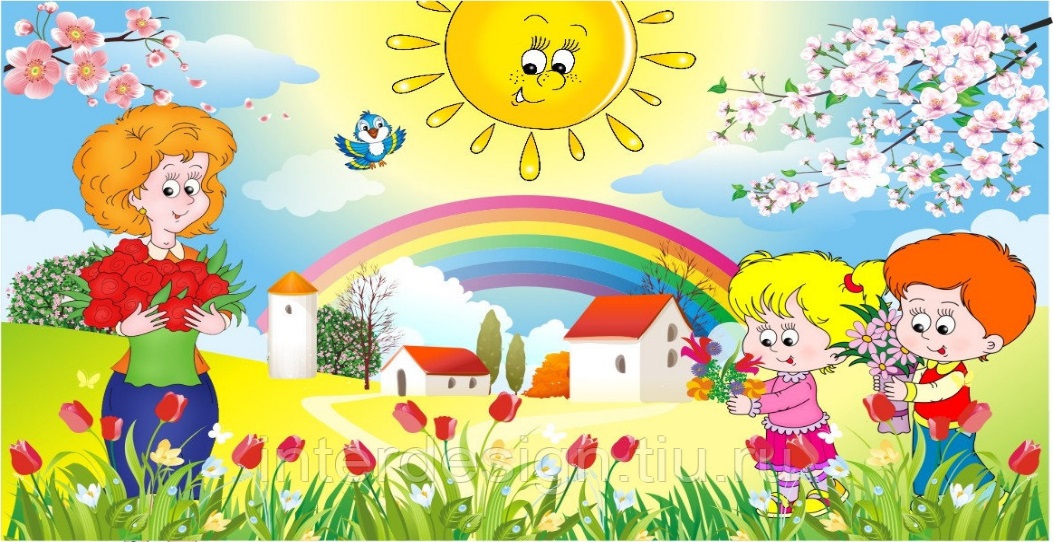 Подготовили воспитатели старшей смешанной группыБогданова О.ВЛитинская Э.В.2022 годИнтеграция областей: «Познавательное развитие», «Речевое развитие», «Художественно - эстетическое развитие», «Социально - коммуникативное развитие», «Физическое развитие».Вид проекта: познавательно-творческий, оздоровительный.Продолжительность проекта: долгосрочный (июнь, июль, август).Участники проекта: дети, воспитатель, родители.Актуальность проекта: Лето - удивительная пора! Дети очень ждут наступления лета, рисуют в своем воображении, чем будут заниматься летом, мечтают о чем-то новом и чудесном. Сколько радости приносят детям солнечные ванны, хождение босиком по траве, обливание водой. Зная об этом и учитывая, что в летний период дошкольники максимальное количество времени проводят на свежем воздухе, то становится актуально организовать летний оздоровительный период таким образом, чтобы он прошел интересно, увлекательно и познавательно.Участники проекта: дети, воспитатели, родители.Цель: обогащение впечатлений детей о разнообразии природы летом; расширение представления детей о влиянии тепла, солнечного света на жизнь людей, животных и растений; оздоровление, укрепление иммунной системы детского организма.Задачи:1. Создать условия, обеспечивающие охрану жизни и здоровья детей через использование природных факторов.2. Воспитывать у детей любовь ко всему живому, желание беречь и защищать природу.3. Развивать познавательный интерес, формировать навыки экспериментирования.4. Расширять знания детей о сезонных изменениях в природе.5. Воспитывать привычку повседневной физической активности.6. Укрепление здоровья, развитие двигательной активности и приобщение к летним видам спорта7. Способствовать активному вовлечению родителей в совместную деятельность с ребёнком в условиях семьи и детского сада.Предполагаемый результат:1. Сохранение здоровья детей, снижение уровня заболеваемости.2. Привитие детям экологической культуры.3. Приобретение новых знаний и впечатлений об окружающем мире.Этапы реализации проекта.I этап Организационный1.Изучение методической литературы.2. Составление плана воспитательно образовательной работы в летний оздоровительный период. 3.Подборка игр, бесед, наблюдений, стихов, песен, загадок и т.д. в соответствии с возрастом детей.4.Создание условий для проведения летней оздоровительной работы в группе и на участках ОО.7.План работы взаимодействия с родителями. II этап ПрактическийIII этап. ЗаключительныйОжидаемые результаты проекта:Прогнозируемый результат:1. Сплочение детей, родителей и педагогов в процессе активного сотрудничества в ходе реализации проекта.2.  Создание благоприятного психологического микроклимата в детском коллективе.3. Получение детьми знаний о ЗОЖ, сезонных изменениях в природе летом.Продукты реализации проекта: 1. Конкурс рисунков «Лето в гости к нам пришло!».  2. Фотовыставка с родителями «Мы рисуем счастье»;  3. Акция «Подари ромашку счастья»; 4.  Итоговое   развлечение «Скажем лету до свидания!».Плана воспитательно - образовательной работы в летний оздоровительный периодПлан работы взаимодействия с родителямиРаспорядок дня старшей группе в теплый период года (июнь-август)Неделя, тема Направления развития дошкольника Направления развития дошкольника Направления развития дошкольника Направления развития дошкольника Направления развития дошкольника Неделя, тема Познавательное Физкультурное Художественно- эстетическое Речевое Социально- коммуникативное 01.06. -03.06. «Здравствуй, лето!» День защиты детей.  01.06. Беседа «Лето, лето - какого оно цвета?»;02.06. Беседа «Мы встречаем лето!»03.06 Беседа «Лето красное пришло!01.06. Квест игра «В гости к лету»; 02.06. Эстафета «Вместе весело шагать»; 03.06. Подвижная игра «Делай как я»  01.06. Рисование коллективное «Летняя полянка» 02.06. Аппликация «Веселое солнышко» 02.06. Разучивание песен про солнышко. 03.06. Рисование «Солнечный день» 02.06. Составление сказки «В сказочном лесу»;03.06 Дидактическая игра «Ты мне, я тебе»03.06. Сюжетно - ролевая игра «Путешествие за солнцем»06.06. -10.06. «Я вырасту здоровым!» 06.06. Беседа «Что такое здоровья»;07.06. Беседа «Уроки Мойдодыра»;08.06. Рассматривания картин «Овощи и фрукты»;09.06 Беседа о спорте; 10.06. Экспериментирование опыт с водой «Свойства воды»                                              08.06. Эстафета «Физкульт- привет!»  09.06. Подвижная игра «Съедобное, несъедобное»08.06. Рисование:  «Мой веселый звонкий мяч»;  09.06. Лепка «Спортивный инвентарь»» 9.06 Музыкальное «Веселые нотки» 06.06. Чтение К. Чуковского «Мойдодыр»;09.06 Чтение рассказа Н. Носова «Мишкина каша» Игра «Что нужно, для занятия спортом»;Сюжетно - ролевая игра « В тренажерном зале»13.06. -  17.06. «Пусть всегда будет солнце!»   13.06.  Беседа «Какого цвета лета?»; 15.06 Моделирование ситуации «Солнце, воздух и вода - наше лучшее друзья»;17.06. Экспериментирование с песком и водой «Мир фантазии»  13.06. Эстафета «Мы едем, едем, едем…»;17.06. Спортивное развлечение «В поисках лета»13.06. Рисование пальчиковое "Пусть всегда будет солнце" 14.06.  Музыкальное Слушание природы «Голоса леса»; 15.06. Аппликация с элементами лепки «Цветущий сад» дождя»; 16.06.  Рисование «Ромашковое поле» 13.06 К. Ушинский «Солнце и ветер», «Солнце и радуга;14.06. Рассматривание картин о лете;15.06. Дидактическая игра «Расскажи, что нарисовано на картинке»  15.06. Беседа с детьми «Правила безопасного поведения. Полезные и вредные привычки»; 16.06 Сюжетно -ролевая игра «Путешествие на автобусе»20.06. -24.06.  «Цветочный поляна» 20.06. Познавательная беседа «Красной книгой» (Цветы) 21.06. Рассматривание альбома«Цветы»; 24.06. Конструирования « Дом»20.06.  Игра - эстафета «Мы ловкие и смелые»;22.06 Физкультурный досуг «Забавы с мячом»;  24.06.  Игры со скакалкой «Веселая скакалка» 20.06. Рисование «Цветы»; 23.06. Аппликация «Ваза с Цветами»; 24.06. Музыкальный брейк- ринг «Угадай мелодию» 20.06. Г.Х. Андерсен «Дюймовочка»;21.06 Словесная игра «Назови на букву…»;24 06. Отгадывание загадок о цветах.  24.06. Игра –разминка «Цветочная поляна» 27.06. -30.06«В мире волшебства»27.06. Беседа «Что такое сказка»;28.06. Конструирование из бумаги оригами «Веселый кораблик»  27.06.  Игра с мячами «По полям по лесам»; 29.06.  Эстафета «Веселые мячики» 30.06. Физкультурный досуг « В поисках волшебства» 27.06. Рисование «Моя любимая сказка» 29.06. Лепка «Сказочные герои» 30.06. Музыкальное «Песни из сказок» 28.06. Чтение произведений Н. Носова.27.06Дидактическая игра «Угадай сказку»;28 06. Игра «Я начну, а ты продолжи»; 30.06.Словесно- дидактическая игра «Бывает-не бывает»  01.07-08.07«Моя семья -мое богатство» 8 июля- День семьи, любви и верности01.07. Беседа С детьми «Моя семья»;03. Беседа «Кем работают родители»;05.07. Рассматривания фотографий «Моя семья»;08.07беседа «Моя семья» 01.07. Эстафета «В кругу друзей»;03.07 Эстафета «Ты, я, ты, я мы одна семья»;07.07. Спортивный праздник «В гостях у Нептуна»  04.06 Рисование нетрадиционное ладошкой «Моя семья»; 05.08. Музыкальное Пение песен про маму, папу и бабушку 07.07. Аппликация «Ромашка»01.07 Е. Шварц «Сказка о потерянном времени»; 02.07 Пальчиковая игра «Дом»;04.07 Чтение рассказов о семье.06.07.  Игра «В гости к бабушке»08.07. Сюжетно- ролевая игра «Семья»11.07. - 15.07.«Юные следопыты» 11.07. Беседа с детьми «Мир вокруг нас»;Беседа «Юные следопыты»;13.07. Экспериментирования с водой.11.07 Игры - обручами;13.06. Эстафета «По следам, мы пойдем...»;15.07. Квест- игра «Мы следопыты» 13.07. Рисование «Цветик семецветик»;14.07. Музыкальное «По следам музыки» 13.07.Речевая игра «По следам сказки»;15.Игра « Ты мне, я тебе»12.07. Сюжетно - ролевая игра «Поход в лес»;15.07. Занимательная презентация  «Правила поведения в природе» 18.07. - 22.07.«Раз-два, раз, два, начинается игра!» 18.07. Презентация «Русские народные игры»; 23.07.  Беседа «Моя любимая игра»19.07. Эстафета «Полоса препятствий» 22.07. «Веселые старты» 18.07.  Рисование «Летние забавы» 19.07. Музыкальное «Угадай мелодию» 21.07 Аппликация коллективная работа «Хоровод во круг березы» 22.07. Музыкальное слушания русских народных песен. 21.07. Словесная игра «Назови на букву...»;22.07.  Игра – занятия«Какие мне игры больше нравятся?» 19.07. Презентация «Путешествие в прошлое игрушек»;22.07. Сюжетно – ролевая игра «Путешествие на самолёте»25. 07. - 30.07 «Земля – наш дом родной» 25.07. Рассматривания глобуса беседа по теме; 26.07Виртуальная экскурсия по нашей стране (презентация); 30.07. Беседа «Мы живем в России»27.07. Эстафета «Передай другому»;30.07. Физкультурный досуг  «Веселые зверята на полянке» 27.07. Рисование «Белая береза»; 28.07. Музыкальное Слушанье песен про родину;29.07. Лепка «Звери нашего края»  27.07. Дидактическая игры «Что будет, если…»;30.07.Чтение рассказов о  родине.29.07.Сюжетно-ролевые игры: «Путешествие по Квитку», 01.08. -05.08.  «Мир пешехода» 01.08. Беседа «Кто такие пешеходы» 02.08. Беседа «Вспоминаем правила движения»;04.08. Игра- викторина«Дорожные знаки нужно знать»;05.08. Беседа «Безопасное поведение на улице»01.08. Спортивное развлечения «Прогулка в лес»; 03.08. Игры «Моя веселая скакалочка»  01.08. Рисование «Дорожные знаки» 02.08. Музыкальное шкатулка песни о ПДД»;04.08 Аппликация «Светофор»01.08.  Дидактическая игра «Угадай»;03.08. Игра «Чудесный мешочек»;05.08 С.Я. Маршак «Почта»04.08.Познавательный мультфильм;«Смешарики о правилах дорожного движения»; 05.08. Квест- игра «В мире дорожных знаков»; 08.08-12.08.  	«В 	гостях 	у сказки» 08.08. Беседа «По страницам сказок»;10.08. Викторина «Угадай сказку»11.08.  Игровое занятие «Мои любимые герои сказок» 10.08. Эстафета «Самый быстрый и ловкий»   12.08. Игра  разминка « Какие мы большие» 08.08 Лепка «Мой любимый сказочный герой»;09.08 Музыкальное «Путешествие по сказкам»;11.08 Аппликаций «Три медведя»;12.08. Рисование «По дорожкам любимых сказок» 08.08. Чтение русских народных сказок «Красная шапочка»;09.08 Дидактическая игра «Назови правильно сказку»09.08. Виртуальное путешествие «В страну сказок»;	12.08. Сюжетно -ролевая игра 	«Мы идем  библиотеку» 15.08-19.08 «Солнечные лучики»15.08. Беседа  «Значения солнца в нашей жизни»16.08. Беседа «Солнечные лучи, вред и польза»17.08. Игра разминка «Вот такие мы...»19.07 Физкультурный досуг «В поисках клада»15.08. Рисования «Веселое солнышка»;16.08. Музыкальное «Пусть всегда будет солнце»15.Словесная игра «Я начну, а ты продолжи...»;17.08. Чтение стихотворений о лете.16. 08. Сюжетно - ролевая игра «Путешествие в лесу»22.08-26.08«День Государственного флага Российской федерации»22.08. Беседа «Государственные символы России»;23.08. «Гордо взвейся над страной флаг России наш родной!» с использованием ИКТ презентация;25.08 Конструирование «Флажок на палочке»22.08.Подвижна игра «Кто быстрее до флажка»;24.08. Игра- эстафета «Передай флажок»26.08.Развлечение на свежем воздухе "Это флаг моей России. И прекрасней флага нет!"23.08. Музыкальное слушание Гимна России;25.08 Аппликация Тема: «Флаг России»22.08Чтение книги А. Кузнецова «Символы Отечества»; 24.08 Г. Лапшина «Три цвета на флаге России».25.08.Заучивание В. Степанов «Флаг России»23.08 Дидактическая игра «Найди флаг России»;24.08. С. Михалков «Что такое хорошо и что такое плохо»26. Сюжетно – ролевая игра «Путешествие в парк»29.08. -31.08«Скажем лету, до свидания!!29.08. Беседа «Вот и лето прошла»;30.08. Беседа « Как я провел лето!»29.08. Подвижная игра «Мы веселые ребята».30. Игра разминка «Мы веселые ребята, любим бегать и играть...»29.08. Рисование «Лето до свидания!»;30. Музыкальное «Воспоминания о лете»29.08. Загадывание загадок о лете;30.08. Пальчиковая игра «В домике живут»;31.08. Чтение рассказов о лете.29.08. Игра – разминка«Что мы делали не скажем, а что делали покажем»;31.08. Развлечение «Скажем, лету до свидания!».№п/пНазвание мероприятия Месяц1.Инструктаж родителей «Об ответственности родителей за жизнь и безопасность детей летом дома». (памятка «Головные летние уборы»;-консультация «Перегрев на солнце», беседа «Одежда летом»);- беседы о поведении детей около водоемов, в лесу;- буклет для родителей «Безопасность детей во время прогулок»;-консультации «Отдых с ребенком летом», «Первая помощь при солнечном ударе»Июнь2.Консультация для родителей «Тропинка родительской любви»;- конкурс плакатов с участием родителей «Когда семья вместе, так и душа   на месте»; - консультация на тему «Привитие навыков по ОБЖ детям дошкольного возраста»;- беседа на тему « Воскресный день»Июль3.Информационный листок «Начните с себя»;- консультация «Легко ли научить ребёнка правильно вести себя на дороге?»;- экспресс-анкета для родителей: «Безопасность вашего ребёнка на дороге»;-рекомендации для родителей: «Как предотвратить несчастные случаи с детьми дома»;-памятка для родителей: «Обучение детей наблюдательности на улице».-памятка родителям по обучению детей безопасному поведению на дороге.АвгустРежимные моменты Старшая смешанная группа Приход детей в детский сад, свободная игра, самостоятельная деятельность  7.30. – 8.30. Подготовка к завтраку, завтрак 8.30. – 8.50. Игры, самостоятельная деятельность детей 8.50. – 9.10. Двигательная, музыкальная, познавательно - исследовательская, изобразительная, элементарно трудовая деятельность на участке 9.10. – 9.40. Второй завтрак 9.40. – 9.45. Подготовка к прогулке, прогулка 9.45. – 12.00. Возвращение с прогулки, самостоятельная деятельность 12.00. – 12.10. Подготовка к обеду, обед 12.10. – 13.00. Подготовка ко сну, чтение художественной литературы, дневной сон 13.00. – 15.00. Постепенный подъем, закаливающие и оздоровительные процедуры, самостоятельная деятельность 15.00. – 15.25. Полдник  15.25. – 15.40. Игры, самостоятельная и организованная детская деятельность 15.40. – 16.40. Подготовка к прогулке, прогулка, уход детей домой 16.40. – 18.00. 